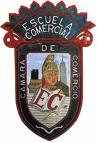 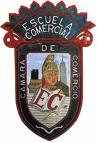 OBJETIVO: EL ALUMNO APRENDERÁ Y CONOCERÁ LAS DIFERENTES MANERAS DE PRESENTAR UN BALANCE GENERAL.FORMA DE REPORTE Y FORMA DE CUENTAINSTRUCCIONES:DEFINA:BALANCE EN FORMA DE CUENTABALANCE EN FORMAS DE CUENTADESARROLLO DEL TEMA:
FORMAS DE PRESENTAR EL BALANCE: El Balance general se puede presentar de dos formas: · Con forma de reporte · Con forma de cuenta Balance general con forma de reporte Consiste en anotar clasificadamente el Activo y el Pasivo, en una sola página, de tal manera que a la  suma del Activo se le pueda restar verticalmente la suma del Pasivo, para determinar el capital contable. Ejemplo: De acuerdo con lo anterior, vemos que el Balance general con forma de reporte se basa en la fórmula: Activo - Pasivo = Capital que expresada por medio de literas queda: Esta fórmula anterior se conoce con el nombre de fórmula del capital. A efecto de ilustrar las explicaciones anteriores se presenta en la página siguiente un modelo de Balance general con forma de reporte. Conforma de cuenta En esta forma se emplean dos páginas; en la de la izquierda, se anota clasificadamente el Activo, y en la de la derecha, el Pasivo y el Capital contable. Ejemplo: Como puede observarse, el total del Activo es igual al total del Pasivo más el Capital, razón por la cual el Balance general con forma de cuenta se basa en la fórmula: Activo = Pasivo + Capital que expresada por medio de literales queda: A=P+C La fórmula anterior se conoce con el nombre de fórmula del Balance general. Para ilustrar las explicaciones anteriores, incluimos en la página siguiente un modelo de Balance general con forma de cuenta. Anotación de las cantidades. En este caso, únicamente se utilizan la tercera y cuarta columnas para anotar las cantidades. Tercera columna. En esta columna se anota la cantidad de cada cuenta. Cuarta columna. En esta columna se anota el total de cada grupo, así como el total del Activo, del Pasivo y del Capital. El total del Pasivo más el Capital se debe anotar a la misma altura del total Activo. Los renglones que queden en blanco del Capital contable al total del pasivo más el Capital, se deben inutilizar por medio de una línea quebrada que se conoce con el nombre de zeta. El Balance general se debe practicar al terminar el ejercicio. Ejercicio. Es el tiempo comprendido entre dos balances consecutivos, el periodo puede ser de un año, de seis meses, de tres meses, etcétera.RESPONDA LO SIGUIENTE:1. EXPLIQUE EL BALANCE EN FORMA DE CUENTA2. EXPLIQUE EL BALANCE EN FORMA DE REPORTE3. EXPLIQUE DIFERENCIAS ENTRE EL BALANCE EN FORMA DE REPORTE Y EL BALANCE EN FORMA DE CUENTA4. ¿CUÁL ES LA FÓRMULA DEL BALANCE EN FORMA DE REPORTE?5. ¿CUÁL ES LA FÓRMULA DEL BALANCE EN FORMA DE CUENTA??MATERIA: CONTABILIDAD ISEMANA NO. 9GRUPOS 52 A Y 52 BTEMA: EL BALANCE GENERALPROFESOR: YESENIA ROLDÁN CADENA